      INSTITUTO DE PREVIDÊNCIA MUNICIPAL DE SÃO PAULO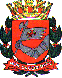 IPREMCOMISSÃO ELEITORAL – PORTARIAS Nº 005 – 012 - 016 2020 - ANEXO IIFICHA DE INSCRIÇÃOSão Paulo, _____/___________/_______.      ASSINATURA DO CANDIDATO(A)